                                                                                                            Рабочий листпо внеурочной деятельностис применением электронного обучения и дистанционных образовательных технологийФ.И.О. учителя     Глушак Галина АлександровнаНазвание Дорожная азбука Класс  8-аI неделя (06.04-10.04)№ п/пДатаТемаФорма урока(с применением электронного обучения или дистанционных образовательных технологий)Содержание(задания для изучения)1.06.04Оказание первой медицинской помощи при ушибах. Правила оказания первой медицинской помощи при ушибах С применением электронного обучения1.Посмотреть презентация. travmy_i_pp_8_klass.pptx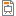 2.Составить алгоритм оказания первой помощи при ушибах